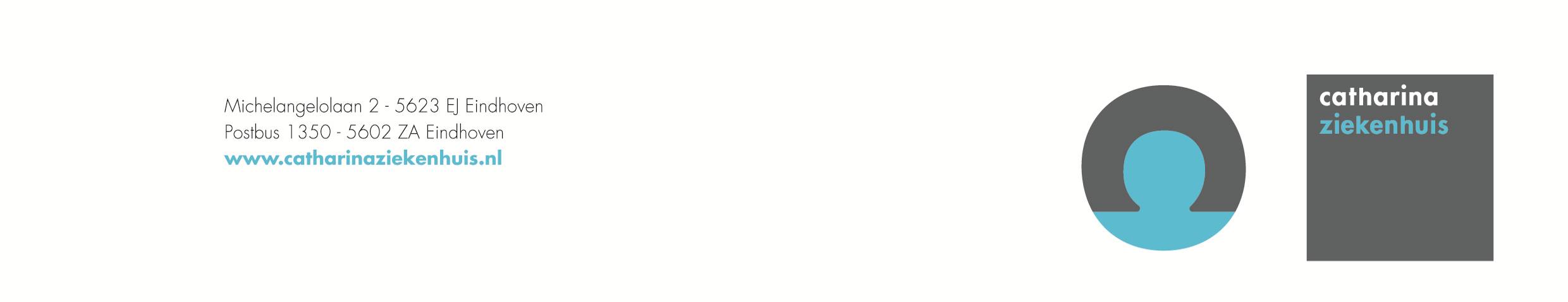 MasterClass voor Jonge Specialisten – 2018 / 2019MD traject voor jonge medisch specialisten in het Catharina ZiekenhuisDoel van het programma is tweeledig: enerzijds jonge specialisten laten kennismaken met de complexiteit van ziekenhuisbesturing, waaronder besturing en besluitvorming van medische staf en ziekenhuisbestuur, financiering van de zorg en kennismaking met de belangrijkste spelers en actuele thema’s. Anderzijds bagage meegeven om persoonlijk leiderschap te ontwikkelen: op basis van persoonlijke kennis, houding en vaardigheden leren positie in te nemen en invloed uit te oefenen, zodat jonge specialisten een dragende rol kunnen (gaan) vervullen in het realiseren van de uitdagende ambities van het ziekenhuis.OpdrachtgeversRaad van Bestuur Catharina Ziekenhuis (CZE) en VMS, in samenwerking met Catharina Carrière CommissieLeden Programma CommissieDhr. Dr. J.C. van Warmerdam	voorzitter VMS/voorzitter Catharina Carrière Commissie/internist-oncoloogMw. Drs. F. Intven		lid Catharina Carrière Commissie/intensivistMw. Dr. Y. Witman		programmaleider (arts/organisatie adviseur; 06 – 40 22 52 09)Mw. C. Reijnen			projectleider HRD/HRM (06 – 209 567 32)LogistiekMw. H. Kamps			secretariaat VMS (040 – 239 85 16)Voorbereiding: persoonlijke intakegesprekken met deelnemers door programmabegeleider invullen door deelnemers van 360 feedback gebaseerd op kernkwadranten van OfmanBijeenkomst 1 | 24 + 25 september 2018Dag 1 (15-21.30)14.45 u		inloop15.00 u		Intro programma (Y. Witman/ C. Reijnen)15.15 u		Kennismakingsronde  a.d.h.v. eigen assessment (Y. Witman)16.30 u		Pauze / Snack17.00 u		Organisatiestructuur en besluitvorming in het Catharina (Jelco van den Avoort/CZE)18.30 u 	Voorbereiding ronde tafel gesprek voorzitter VMS19.00 u		Ronde tafel gesprek met voorzitter VMS (Laurence van Warmerdam/CZE)20.00 u		Diner met voorzitter VMS21.30 u 	sluitingdag 2 (9-17 u)09.00 u	Terugblik dag 109.15 u		Value Based Health Care (drs. Yvonne van Riet/CZE)10.45 u		pauze10.30 u	Leiderschap: De medisch specialist in het ziekenhuis: cultuur en invloed uitoefenen binnen en buiten de groep (Y. Witman)12.00 u		leiderschapsstijlen naar Hersey & Blanchard12.30 u		lunch13.30 u	Theorie en oefenen vaardigheden met acteur: effectieve communicatie / feedback / leiderschapsstijlen (Y. Witman/trainer & acteur L. Gebbink)15.00 u	pauze15.15 u	vervolg17.00 u 	sluitingBijeenkomst 2 | 13 november 2018 (16.00-21.30)16.00 u		Actualiteit & zelfreflectie16.30 u		Vergaderen en groepsprocessen: theorie en vaardigheden (Y. Witman)18.30 u 	pauze / snack / voorbereiding ronde tafel gesprek met voorzitter RvB19.00 u		Visie Catharina Ziekenhuis en ziekenhuisbesturing (voorzitter RvB: Piet Batenburg)20.00 u		diner met voorzitter RvB21.30 u		sluitingBijeenkomst 3 | 7 februari 2019 (16.00-21.30)16.00 u 	Actualiteit & zelfreflectie16.45 u		pauze17.00 u	Interne en externe financiering van de zorg (Manager Verkoop: Ellen Zonne-van de Berg; Manager Planning & Control: Sharon Klijn-Ligtvoet)18.30 u		pauze / snack / voorbereiding ronde tafel gesprek met vice-voorzitter MSB19.00 u		Ronde tafel gesprek met vice-voorzitter MSB (Pascal Wielders)20.00 u 	diner met vice-voorzitter MSB21.30 u 	sluitingBijeenkomst 4| 14 maart 2019 (16.00-21.30)16.00 u		Actualiteit & zelfreflectie16.30 u		Belangentegenstellingen en onderhandelen:scoren eigen stijlentheorie en vaardigheden oefen met acteur18.30 u		pauze / snack18.45 u		Optie: presentatie project opdrachten aan opdrachtgevers19.45 u		evaluatie20.00 u		diner met  lid RvB (Geranne Engwirda) en eventuele opdrachtgevers (vz VMS)21.30 u		sluitingLiteratuurWitman Y. Het verborgen curriculum, een onderschat fenomeen. Tijdschrift voor Management en Organisatie. 2010;64:21-35.Witman Y, Smid GAC, Meurs PL, Willems DL. Doctor in the lead: balancing between two worlds. Organization. 2011;18:477–95.Witman, Y. (2014). What do we transfer in case discussions? The hidden curriculum in medicine.... Perspect. Med. Educ., 3:113-123.Witman, Y., Kerkhof, van den, P.C.M., Braat, D.D.M. (2013). Medische professionals over hun kernwaarden. Het belang van praktijkverhalen en intrinsieke motivatie. Nederlands Tijdschrift voor Geneeskunde, 157: A5698.Betrokken competentiedomeinen:Professioneel gedrag: 		50 %Comm/samenwerking:		40 %Kennis/wetenschap (Scholar):	10 %